Likovna umetnost – delo z nadarjenimiNavodilo za delo na domu ( 1 šolska ura- 16.4.2020) - ura za nadarjenePozdravljeni »likovniki«,Najprej imam za vas eno bolj kuharsko nalogo. Skuhajte kavo staršem. ; )Zakaj, se sprašujete sedaj?Prvo, da jih razveselite z drobno pozornostjo, kot drugo bo to vaš likovni material za likovno ustvarjanje. Če slučajno ne pijejo kave, lahko tudi čaj. Lahko slikaš tudi s čajem;).Likovni motiv je prost. Komaj čakam, kaj boste ustvarili .Poglej si povezavo na youtubu:https://www.youtube.com/watch?v=flIhuhBTXn8&feature=emb_logo&fbclid=IwAR1oxWb7msArfb1Zmy5rePN1x93GBIw8A5XIFhCtP70My9EmM5kecE4aklo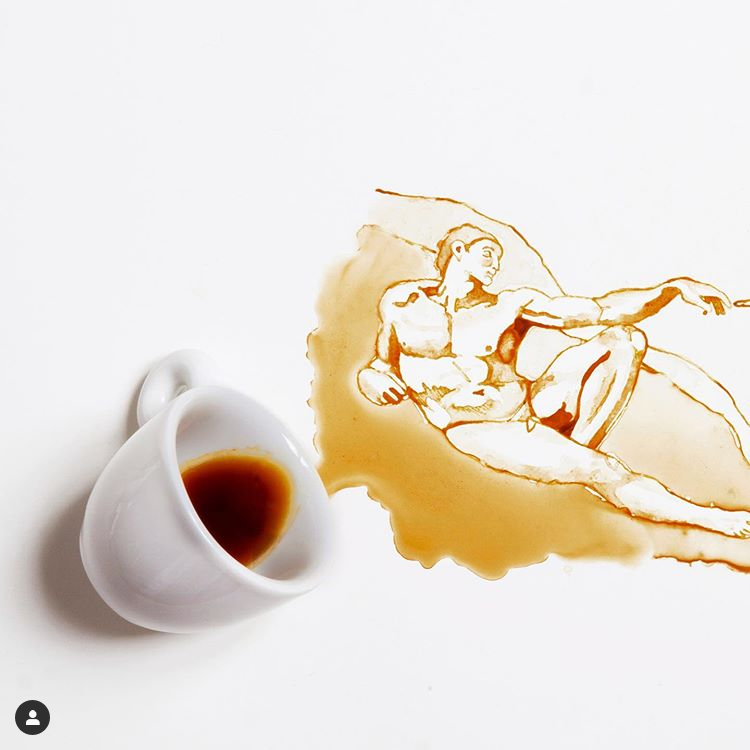 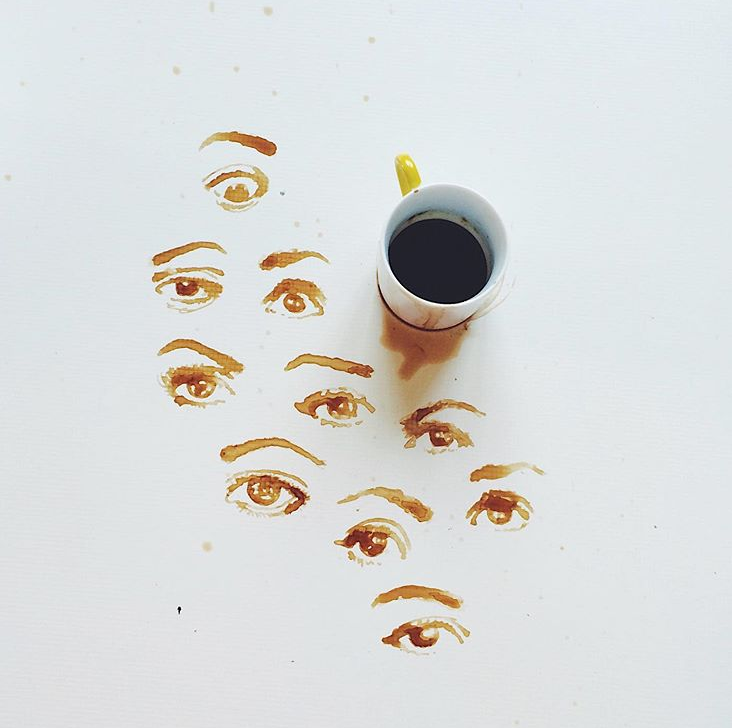 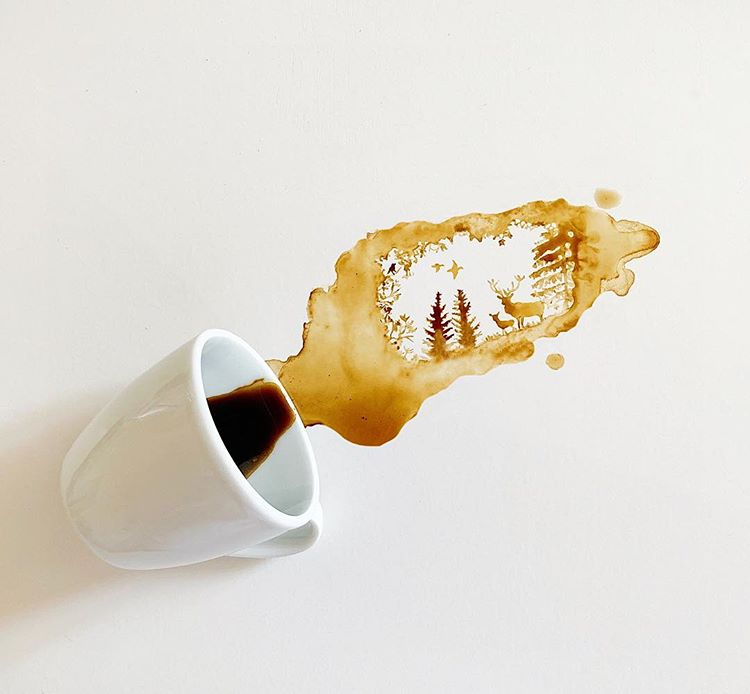 Slika 1,2,3: vir: https://www.instagram.com/bernulia/, dne 14.4.2020P.S: »Likovna tehnika spominja na tehniko tuša. Lahko jo redčimo z vodo (svetlimo) ali po že pobarvani površini s kavo, še enkrat preslikamo. ; )Likovno nalogo oddaj. Imaš dva tedna časa (30.4.2020). Moj naslov: katja.operckal@oskoroskabela.siLep pozdrav, učiteljica Katja. 